おしながき食前酒白ワインカシスソーダ○○○○○○○○○○蒸し物のどぐろ蓮根蒸しかに茶碗むし○○○○○○○○○○○○○○○造り本日の造り盛り合せ○○○○○○○○○○○○○○○焼物銀鱈西京焼き焼松茸○○○○○○○○○○○○○○○○○○○○八五〇円六五〇円○○○円○○○円一八五〇円九五〇円○○○円○○○円○○○円二三五〇円二〇五〇円○○○円○○○円○○○円三八五〇円二一五〇円○○○円○○○円○○○円酢物春の酢の物○○○○○○○○○○揚げ物太刀魚の唐揚げふぐの唐揚げ豆腐の揚げ出し鶏の唐揚げ○○○○○○○○○○○○○○○食事野菜雑炊お茶漬けおにぎり○○○○○○○○○○○○○○○デザートシャーベットあんみつ○○○○○六五〇円○○○円○○○円三〇五〇円○○○○円○○○○円○○○○円○○○○円○○○○円○○○○円七五〇円○○○円○○○円○○○円○○○円○○○円七五〇円○○○円○○○円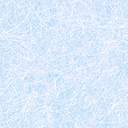 